OFERTA WYNAJMUElbląska Spółdzielnia Mieszkaniowa „SIELANKA” zaprasza do skorzystania z oferty wynajmu                                       dwóch sal w Świetlicy Osiedlowej przy ul. Płk. Dąbka 64 w Elblągu.  Obiekt mieści się w centrum miasta w atrakcyjnej lokalizacji, przeznaczony na organizację konferencji, szkoleń, zebrań, itp. oraz uroczystości rodzinnych.Oferujemy do dyspozycji dwie sale. Jedna z nich o powierzchni około 190 m2, przeznaczona do 100 osób, druga o powierzchni około 90 m2 do 50 osób. Obydwie sale wyposażone są w rzutnik multimedialny, nagłośnienie, mikrofon bezprzewodowy, ekran, opuszczane rolety na oknach, telewizor z naziemną tv, naturalne światło, oświetlenie sufitowe, klimatyzacja, ogrzewanie miejskie, stoły oraz krzesła tapicerowane.  Oferowane do wynajmu sale znajdują się na I piętrze pawilonu z wejściem od strony bezpłatnego parkingu z miejscami postojowymi. W obiekcie zainstalowana została winda osobowa ułatwiająca dostęp do pomieszczeń osobom niepełnosprawnym. Bezpośrednio przy salach znajdują się odrębnie toalety damska i męska.Na tej samej kondygnacji znajduje się pomieszczenie kuchenne wyposażone w zastawę kawową, czajnik bezprzewodowy, lodówkę, zmywarkę, kuchenkę mikrofalową oraz kuchenkę elektryczną. Istnieje możliwość samodzielnego przygotowania i odgrzania napoi i posiłków bądź zamówienia obsługi cateringowej.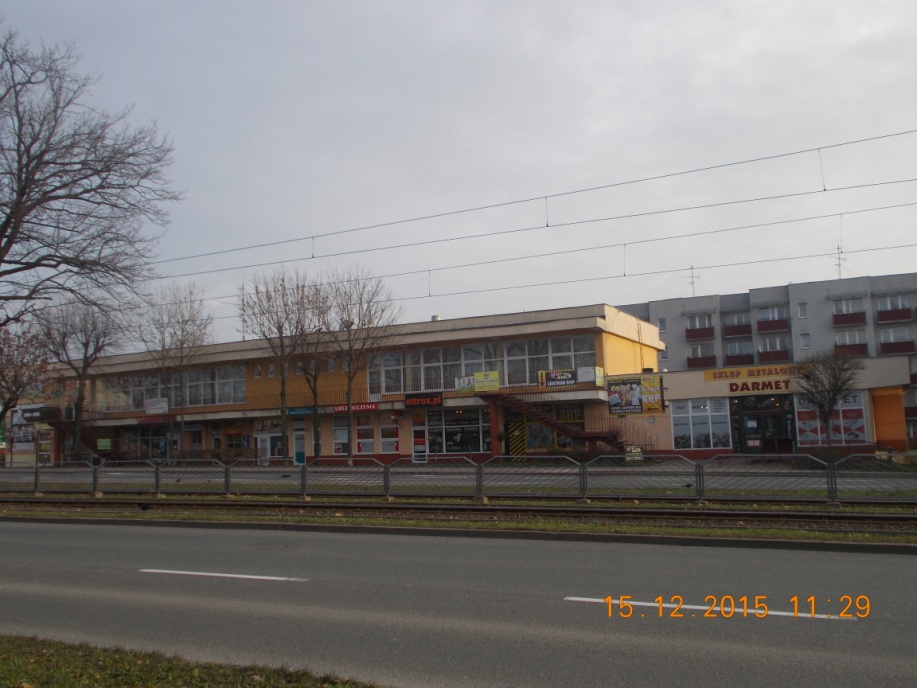 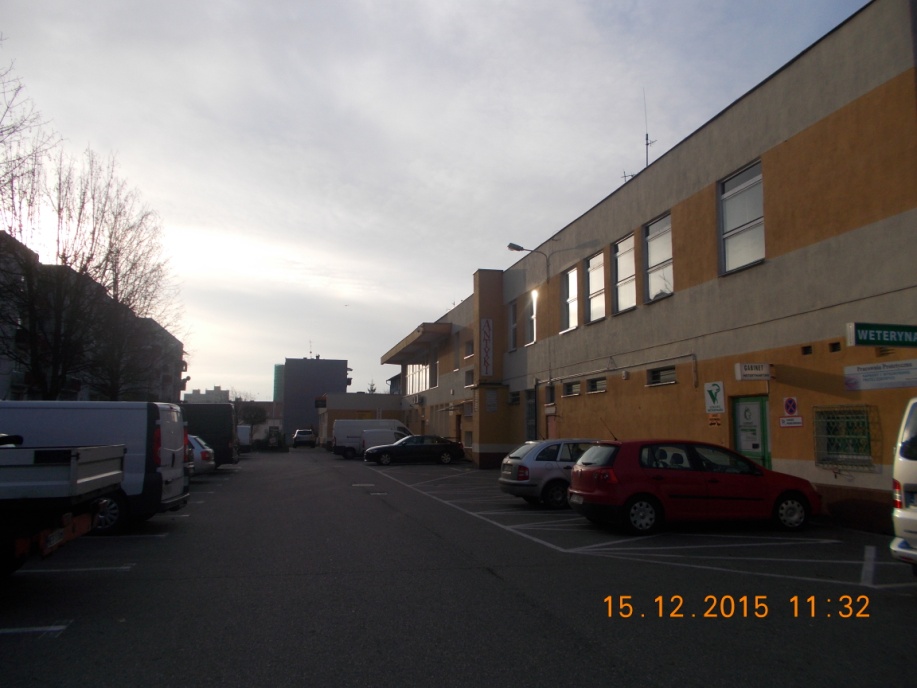 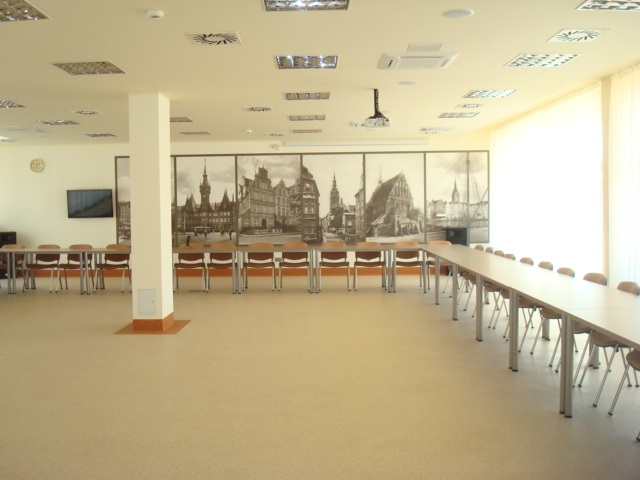 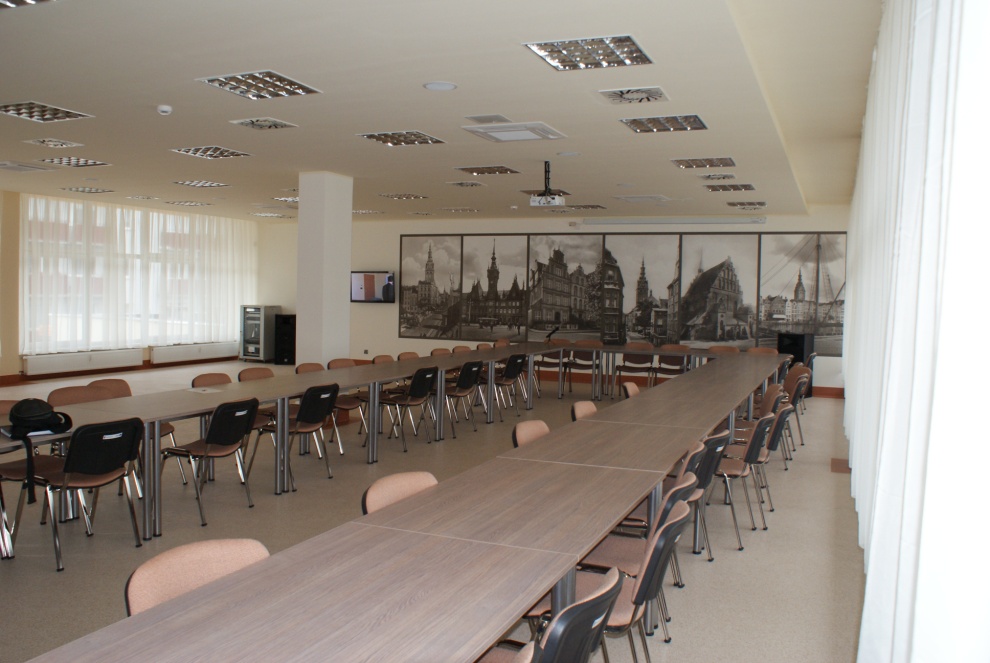 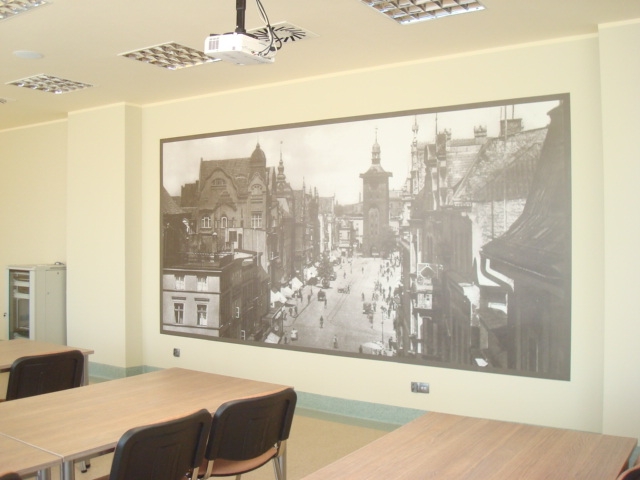 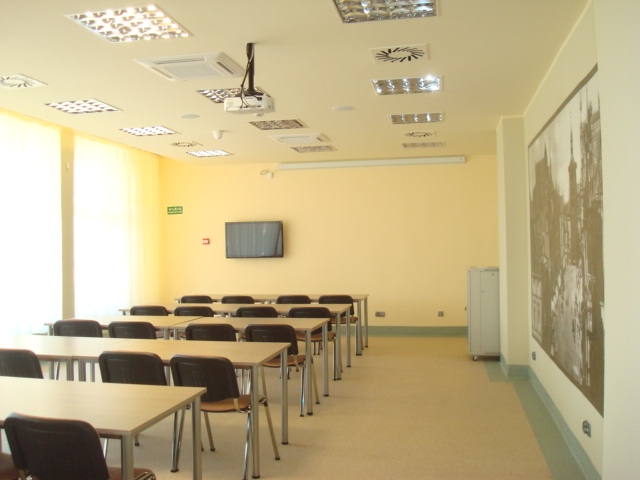 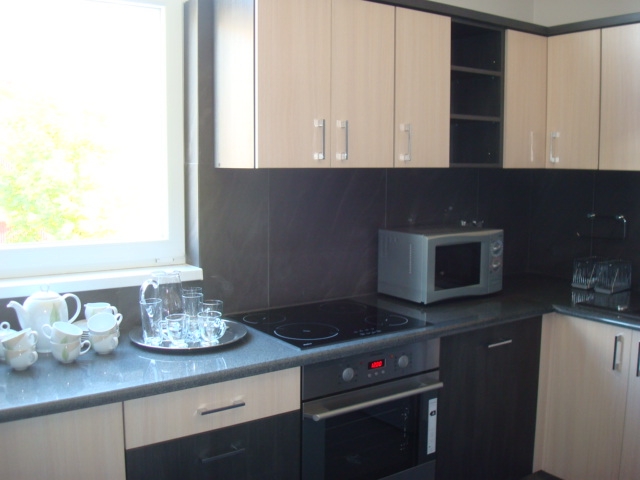 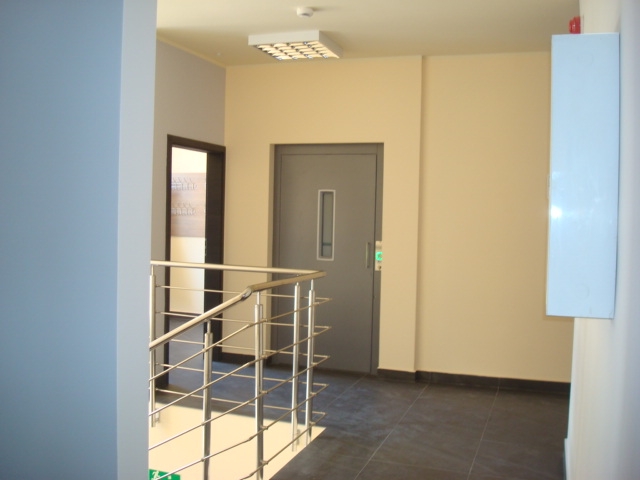 WARUNKI WYNAJMUWynajmem komercyjnym objęte mogą być zarówno dni powszednie od godz. 8:00 do 15:00 jak i dni wolne od pracy tj. sobota-niedziela.Wynajem Świetlicy w dni powszednie z przeznaczeniem na konferencje, szkolenia itp.1 godz. – 100 zł 500 zł kaucji (zabezpieczającej ewentualnie powstałe zniszczenia i straty) – podlegającej zwrotowi.Wynajem Świetlicy dla członków Spółdzielni w dni wolne z przeznaczeniem na uroczystości rodzinneUroczystości rodzinne – 250 zł500 zł kaucji (zabezpieczającej ewentualnie powstałe zniszczenia i starty) – podlegającej zwrotowi. Wynajem Świetlicy dla pozostałych osób Spółdzielni w dni wolne z przeznaczeniem na uroczystości rodzinneUroczystości rodzinne – 350 zł500 zł kaucji (zabezpieczającej ewentualnie powstałe zniszczenia i straty) – podlegającej zwrotowi.DANE DO KONTAKTUElbląska Spółdzielnia Mieszkaniowa „SIELANKA”ul. Gwiezdna 26/27, 82-300 Elblągtel. 55 642-50-47, 55 642-50-40e-mail: sekretariat@esmsielanka.elblag.plosoba do kontaktu: Magdalena Staroń